    Grace St. Paul’s United Methodist Church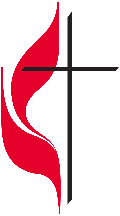 Sunday Service 10:30 a.m.Pastor Dan Meader                        484-547-8294                  pastordanmeader@gmail.com	3rd Sunday After the Epiphany                                              January 22, 2023GREETING AND ANNOUNCEMENTSPASSING THE PEACE: May the Peace of Christ be with you!                                         And also with you!*OPENING HYMN               “God of Grace and God of Glory”               *CALL TO WORSHIPLeader: Hear, all nations, and listen all peoples to the instruction of the Lord. People: We hear with gladness the Word of God, which is able to keep our paths straight. Leader: Do not turn from it to the right or to the left, but keep it before you so that you may be blessed. People: Let our eyes be fixed on the Lord, and let our ears be attentive to His instruction. Leader: For evil people and impostors will go from bad to worse, deceiving and being deceived. People: But as for us, we will continue in what we have learned and believed according to God’s Word. Both: Amen. PRAYER OF PETITIONO Lord, our God, whose Word is the unshaken truth, we humbly enter your presence this morning in rejoicing. For by your excellent Word you have brought us from death to life, and you continue to teach us what is right and good that we may rest more fully in your presence, and abide all the more in your love. Forgive us, we pray, for when we have neglected your holy Word, and have strayed into disbelief or myths. Strengthen us this morning that we may always stand firmly in truth and protect us from all that would lead us astray. We ask this in the name of Christ our Lord, Amen. PRAYER OF ILLUMINATIONOLD TESTAMENT LESSON             Jeremiah 23:1-4GOSPEL LESSON                              Matthew 7:15-20        Leader: This is the Word of God, for the people of God. People: Thanks be to God.                              PRESENTATION OF TITHES AND OFFERING     Offertory     *Doxology                                                                                                    *HYMN OF PREPARATION                “Faith of Our Fathers”                SERMON                    Titus Week 2: Character, Doctrine, and Teeth                                                               (Titus 1:7-9)CONGREGATIONAL PRAYER*CLOSING HYMN                   “Forward Through the Ages”                                                                                                                                                          *BENEDICTION*BENEDICTION RESPONSE     “Sent Forth by God’s Blessing (v.1)”    ANNOUNCEMENTS:We ask that anyone interested would remain present following the service for an important update on denominational matters. 